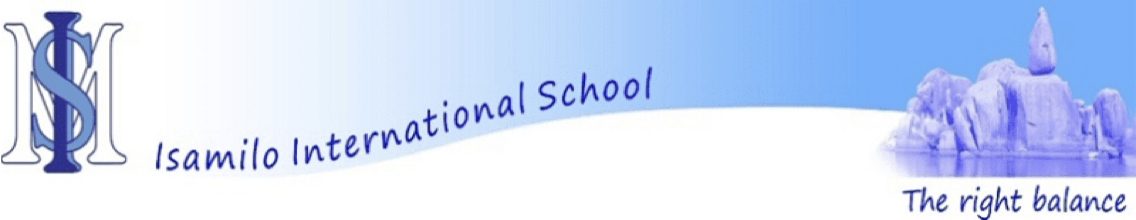 Thursday, February 10, 2022R.E: FASHION SHOWDear Parents/Guardians, We would like to inform you that the fashion show will be taking place on Friday 11th February.  The show will be held in Clement Hall here at school and will start at 7pm. Tickets are on sale at the reception desk here at school at the following prices: In advance: 3000 TSHAt the door: 5000 TSHVIP: 10,000 TSH (VIP tickets includes complimentary drinks, best seats in the house and snacks.)
All proceedings from this event will be going towards charitable organizations dealing with people with albinism. We look forward to seeing you all!Kind regards, Mr. Banks 	Ms. Mulwa                                        Head of Secondary                                      Head of Primary                                 